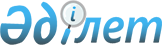 О внесении изменений в некоторые приказы Министерства по инвестициям и развитию Республики Казахстан и Министерства индустрии и инфраструктурного развития Республики КазахстанПриказ Министра индустрии и инфраструктурного развития Республики Казахстан от 1 ноября 2019 года № 819. Зарегистрирован в Министерстве юстиции Республики Казахстан 6 ноября 2019 года № 19564
      ПРИКАЗЫВАЮ:
      1. Утвердить прилагаемый перечень некоторых приказов Министерства по инвестициям и развитию Республики Казахстан и Министерства индустрии и инфраструктурного развития Республики Казахстан, в которые вносятся изменения.
      2. Комитету транспорта Министерства индустрии и инфраструктурного развития Республики Казахстан в установленном законодательством порядке обеспечить:
      1) государственную регистрацию настоящего приказа в Министерстве юстиции Республики Казахстан;
      2) размещение настоящего приказа на интернет-ресурсе Министерства индустрии и инфраструктурного развития Республики Казахстан.
      3. Контроль за исполнением настоящего приказа возложить на курирующего вице-министра индустрии и инфраструктурного развития Республики Казахстан.
      4. Настоящий приказ вводится в действие по истечении десяти календарных дней после дня его первого официального опубликования.
      "СОГЛАСОВАН"
Министерство
национальной экономики
Республики Казахстан Перечень некоторых приказов Министерства по инвестициям и развитию Республики Казахстан и Министерства индустрии и инфраструктурного развития Республики Казахстан, в которые вносятся изменения
      1. В приказе исполняющего обязанности Министра по инвестициям и развитию Республики Казахстан от 23 января 2015 года № 52 "Об утверждении Правил ведения журнала непрерывной регистрации истории судна" (зарегистрирован в Реестре государственной регистрации нормативных правовых актов за № 10343, опубликован 13 марта 2015 года в информационно-правовой системе "Әділет"):
      в Правилах ведения журнала непрерывной регистрации истории судна, утвержденных указанным приказом:
      подпункт 2) пункта 2 изложить в следующей редакции:
      "2) собственник судна - лицо, зарегистрированное в качестве собственника судна в соответствии с Правилами государственной регистрации судов и прав на них, утвержденными приказом исполняющего обязанности Министра по инвестициям и развитию Республики Казахстан от 24 февраля 2015 года № 165 (зарегистрирован в Реестре государственной регистрации нормативных правовых актов за № 11125) (далее – Правила);".
      2. В приказе Министра по инвестициям и развитию Республики Казахстан от 26 июля 2017 года № 504 "Об утверждении образцов профессионального диплома, подтверждения профессионального диплома, Правил дипломирования моряков" (зарегистрирован в Реестре государственной регистрации нормативных правовых актов № 15577, опубликован 12 сентября 2017 года в Эталонном контрольном банке нормативных правовых актов Республики Казахстан в электронном виде):
      образцы профессионального диплома, подтверждения профессионального диплома, утвержденные указанным приказом, изложить в новой редакции согласно приложениям 1 и 2 к настоящему перечню;
      в Правилах дипломирования моряков, утвержденных указанным приказом:
      подпункт 8) пункта 3 изложить в следующей редакции:
      "8) подтверждение профессионального диплома – документ, удостоверяющий признание иностранного профессионального диплома либо выдачу профессионального диплома (за исключением дипломов лиц рядового состава);";
      пункт 4 изложить в следующей редакции:
      "4. Профессиональный диплом, подтверждение профессионального диплома, льготное разрешение выдаются Морской администрацией порта на государственном и английском языках.";
      пункт 19 изложить в следующей редакции:
      "19. Для продления срока действия профессионального диплома владелец данного диплома не менее чем за 15 рабочих дней до истечения срока его действия представляет в произвольной форме заявление на имя руководителя Морской администрации порта, а также копии следующих документов:
      1) медицинское заключение;
      2) документы о прохождении курсов согласно ПДНВ;
      3) документы, подтверждающие стаж работы на судне со сроком 12 месяцев в целом в течение предыдущих 5 лет или 3 месяца в течение 6 месяцев непосредственно перед продлением, с выполнением функций согласно профессионального диплома либо в сфере морского транспорта в качестве:
      Для судоводителей:
      1) лоцман;
      2) сотрудник судоходной компании, занимающий должность капитана-наставника;
      3) офицер военно-морского флота с квалификацией судоводитель.
      Для судомехаников:
      1) сотрудник судоходной компании, занимающий должность механика-наставника;
      2) специалист, работающий на морских установках в качестве механика, эксплуатирующего энергетическую установку;
      3) офицер военно-морского флота с квалификацией судомеханик.";
      подпункт 1) пункта 25 изложить в следующей редакции:
      "1) документ о получении высшего или среднего профессионального образования в области судовождения, выданный освидетельствованной организацией образования;";
      пункта 26 изложить в следующей редакции:
      "26. При получении профессионального диплома старшего помощника капитана судна валовой вместимости от 500 до 3000 регистровых тонн, кандидат должен соответствовать пунктам 4.1 и 4.3 Правила II/2 ПДНВ и иметь:
      1) документ о получении высшего или среднего профессионального образования в области судовождения, выданный освидетельствованной организацией образования;
      2) профессиональный диплом вахтенного помощника капитана судна валовой вместимости 500 регистровых тонн или более;
      3) плавательный стаж не менее 12 месяцев в качестве вахтенного помощника капитана судна валовой вместимости 500 регистровых тонн или более;
      4) свидетельство подготовки специалиста морского транспорта по программе "Медицинский уход на судне".";
      пункта 27 изложить в следующей редакции:
      27. При получении профессионального диплома старшего помощника капитана судна валовой вместимости 3000 регистровых тонн или более, кандидат должен соответствовать пункту 2 Правила II/2 ПДНВ и иметь:
      1) документ о получении высшего или среднего профессионального образования в области судовождения, выданный освидетельствованной организацией образования;
      2) профессиональный диплом вахтенного помощника капитана судна валовой вместимости 500 регистровых тонн или более;
      3) плавательный стаж не менее 12 месяцев в качестве вахтенного помощника капитана на судах валовой вместимости 500 регистровых тонн или более;
      4) свидетельство подготовки специалиста морского транспорта по программе "Медицинский уход на судне".";
      подпункт 2) пункта 28 изложить в следующей редакции:
      "2) плавательный стаж не менее 24 месяцев в качестве вахтенного помощника капитана или 12 месяцев в качестве старшего помощника капитана судна валовой вместимости от 500 регистровых тонн или более.";
      подпункт 2) пункта 29 изложить в следующей редакции:
      "2) плавательный стаж не менее 24 месяцев в качестве вахтенного помощника капитана или 12 месяцев в качестве старшего помощника капитана судна валовой вместимости 500 регистровых тонн или более.";
      подпункт 1) пункта 30 изложить в следующей редакции:
      "1) документ о получении высшего или среднего профессионального образования в области судовождения, выданный освидетельствованной организацией образования;";
      подпункт 1) пункта 32 изложить в следующей редакции:
      "1) документ о получении высшего или среднего профессионального образования в области эксплуатации судовых силовых установок, выданный освидетельствованной организацией образования;";
      подпункт 2) пункта 33 изложить в следующей редакции:
      "2) плавательный стаж не менее 12 месяцев в качестве вахтенного механика на судах с главной двигательной установкой мощностью 750 кВт или более.";
      подпункт 2) пункта 34 изложить в следующей редакции:
      "2) плавательный стаж не менее 12 месяцев в качестве вахтенного механика на судах с главной двигательной установкой мощностью 750 кВт или более.";
      подпункт 1) пункта 37 изложить в следующей редакции:
      "1) документ о получении высшего или среднего профессионального образования в области эксплуатации судового электрооборудования и автоматики, выданный освидетельствованной организацией образования;";
      пункт 69 изложить в следующей редакции:
      "69. Моряк, ответственный за охрану судна, имеет свидетельство подготовки специалиста морского транспорта по программе "Подготовка лиц командного состава судна, ответственных за охрану" в соответствии с Правилом VI/5 и разделом A-VI/5 Кодекса ПДНВ, а также плавательный стаж не менее 12 месяцев.";
      подпункт 9) пункта 75 изложить в следующей редакции:
      "9) копия медицинского свидетельства, выданного в сооответствии с требованиями ПДНВ.";
      пункты 81 и 82 изложить в следующей редакции:
      "81. Уполномоченный орган проводит оценку стороны, выдавшей диплом, которая включает в себя проверку центров подготовки и процедур, на предмет соблюдения требований ПДНВ относительно стандартов компетентности, подготовки и дипломирования, а также стандартов качества, если иное не предусмотрено международными договорами по взаймному признанию профессиональных дипломов.
      В случае любых значительных изменений в системе подготовки и дипломирования моряков уполномоченный орган уведомляет об этом все заинтересованные стороны.
      82. В срок не позднее 1 рабочего дня после получения от компетентного органа иностранного государства подтверждения подлинности профессионального диплома, Морская администрация порта сообщает заявителю о месте, дате и времени проведения Комиссией собеседования.
      Собеседование проводится в срок не позднее 5 рабочих дней после получения от компетентного органа иностранного государства подтверждения подлинности профессионального диплома.
      В случае нахождения заявителя в рейсе на момент получения от компетентного органа иностранного государства подтверждения подлинности профессионального диплома, собеседование проводится в срок не позднее 5 рабочих дней после получения от заявителя уведомления о возвращении с рейса.
      Выдача подтверждения профессионального диплома осуществляется после положительного решения Комиссии.".
      3. В приказе Министра индустрии и инфраструктурного развития Республики Казахстан от 1 августа 2019 года № 602 "Об утверждении Правил применения цен (тарифов) за обязательные услуги морского порта" (зарегистрирован в Реестре государственной регистрации нормативных правовых актов № 19199, опубликован 12 августа 2019 года в Эталонном контрольном банке нормативных правовых актов Республики Казахстан в электронном виде):
      в Правилах применения цен (тарифов) за обязательные услуги морского порта, утвержденных указанным приказом:
      пункте 3 изложить в следующей редакции:
      "3. Тарифы за обязательные услуги морского порта для танкеров регулируются уполномоченным органом, осуществляющим руководство в сферах естественных монополий.";
      в подпункте 2) пункта 5:
      абзац первый изложить в следующей редакции:
      "2. Пользование услугами навигационного центра осуществляется на платной основе по ценам (тарифам), утверждаемым уполномоченным органом в соответствии с пунктом 1 статьи 156 Закона Республики Казахстан от 1 марта 2011 года "О государственном имуществе.";
      абзац шестой изложить в следующей редакции:
      "Цены (тарифы) за навигационные услуги порта Актау (использование средств навигационной обстановки) применяются в соответствии с тарифами на регулируемую услугу, утвержденными уполномоченным органом, осуществляющим руководство в сферах естественных монополий.";
      пункте 7 изложить в следующей редакции:
      "7. Владельцем морского порта и навигационным центром возможно применение коэффициентов риска к тарифам на обязательные услуги морского порта в отношении судов (субстандартных либо возрастом свыше двадцати лет), в том числе иностранных, заходящих в акваторию данного морского порта.
      Размеры коэффициентов риска устанавливаются владельцем морского порта, в отношении навигационных услуг ведомством уполномоченного органа, осуществляющим реализацию государственной политики в сфере торгового мореплавания.
      При этом, размер повышающего коэффициента не должен превышать:
      для судов возрастом свыше 20 лет и до 25 лет – 30 % от оплаты за обязательные услуги морского порта;
      для судов возрастом свыше 25 лет – 50 % от оплаты за обязательные услуги морского порта.". Образец профессионального диплома Герб Республики Казахстан ҚАЗАҚСТАН РЕСПУБЛИКАСЫ THE REPUBLIC OF KAZAKHSTAN
      Дипломның иесі кемелерді экипаждармен қауіпсіз жасақтауға қойылатын Қазақстан Республикасының талаптарында көрсетілген мынадай лауазымда немесе лауазымдарда жұмыс істей алады:
      The lawful holder of this Certificate may serve in the following capacity or capacities specified in the safe manning requirements of the Republic of Kazakhstan:
      Осы дипломның түпнұсқасы Конвенция I/2 ережесінің 11-тармағына сәйкес кемеде, онда оның иесі жұмыс істегенше болуы тиіс.
      The original of this certificate must be kept available in accordance with Regulation I/2 paragraph 11 of the Convention while its holder is serving on a ship.
      Диплом иесінің туған күні / 
      Date of birth of the holder of the certificate ____________________
      Диплом иесінің қолы / 
      Signature of the holder of the certificate ____________________ Образец подтверждения профессионального диплома Герб Республики Казахстан ҚАЗАҚСТАН РЕСПУБЛИКАСЫ THE REPUBLIC OF KAZAKHSTAN
      Осы растаманың иесі кемелерді экипаждармен қауіпсіз топтауға қойылатын талаптарында көрсетілген мынадай лауазымда немесе лауазымдарда қызмет ете алады:
      The holder of this endorsement may serve in the following capacity or capacities specified in the applicable safe manning requirements:
      Осы растаманың түпнұсқасы Конвенция I/2 Қағидасының 11-тармағына сәйкес кемеде, онда оның иесі жұмыс істегенше болуы тиіс.
      The original of this endorsement must be kept available in accordance with regulation I/2, paragraph 11, of the Convention while its holder is serving on a ship.
      Растама иесінің туған күні / Date of birth of the holder of the certificate ______________
      Растама иесінің қолы / Signature of the holder of the certificate ___________________
					© 2012. РГП на ПХВ «Институт законодательства и правовой информации Республики Казахстан» Министерства юстиции Республики Казахстан
				
      Министр 

Б. Атамкулов
Утвержден
приказом Министра индустрии
и инфраструктурного развития
Республики Казахстан
от 1 ноября 2019 года № 819Приложение 1
к Перечню некоторых приказов
Министерства по инвестициям и
развитию Республики Казахстан
и Министерства индустрии и
инфраструктурного развития
Республики Казахстан, в
которые вносятся изменения и
дополненияПриложение 1
к приказу Министра по
инвестициям и развитию
Республики Казахстан
от 26 июля 2017 года № 504
ТҮЗЕТУЛЕРІМЕН, 1978 ЖЫЛҒЫ ТЕҢІЗШІЛЕРДІ ДАЯРЛАУ ЖӘНЕ ДИПЛОМ БЕРУ ЖӘНЕ ВАХТАНЫ АТҚАРУ ТУРАЛЫ ХАЛЫҚАРАЛЫҚ КОНВЕНЦИЯНЫҢ ЕРЕЖЕЛЕРІ НЕГІЗІНДЕ БЕРІЛГЕН ДИПЛОМ
ТҮЗЕТУЛЕРІМЕН, 1978 ЖЫЛҒЫ ТЕҢІЗШІЛЕРДІ ДАЯРЛАУ ЖӘНЕ ДИПЛОМ БЕРУ ЖӘНЕ ВАХТАНЫ АТҚАРУ ТУРАЛЫ ХАЛЫҚАРАЛЫҚ КОНВЕНЦИЯНЫҢ ЕРЕЖЕЛЕРІ НЕГІЗІНДЕ БЕРІЛГЕН ДИПЛОМ
ТҮЗЕТУЛЕРІМЕН, 1978 ЖЫЛҒЫ ТЕҢІЗШІЛЕРДІ ДАЯРЛАУ ЖӘНЕ ДИПЛОМ БЕРУ ЖӘНЕ ВАХТАНЫ АТҚАРУ ТУРАЛЫ ХАЛЫҚАРАЛЫҚ КОНВЕНЦИЯНЫҢ ЕРЕЖЕЛЕРІ НЕГІЗІНДЕ БЕРІЛГЕН ДИПЛОМ
________________________________________________________________

________________________________________________________________ жоғарыда көрсетілген түзетулерімен, Конвенция ______ қағидасының ережелеріне сәйкес тиісті біліктілігі барын және __________________ дейін кез келген көрсетілген шектеулерді ескере отырып, көрсетілген деңгейлерде төмендегі функцияларды орындауға қабілеттілігін куәландырады:
________________________________________________________________

________________________________________________________________ жоғарыда көрсетілген түзетулерімен, Конвенция ______ қағидасының ережелеріне сәйкес тиісті біліктілігі барын және __________________ дейін кез келген көрсетілген шектеулерді ескере отырып, көрсетілген деңгейлерде төмендегі функцияларды орындауға қабілеттілігін куәландырады:
________________________________________________________________

________________________________________________________________ жоғарыда көрсетілген түзетулерімен, Конвенция ______ қағидасының ережелеріне сәйкес тиісті біліктілігі барын және __________________ дейін кез келген көрсетілген шектеулерді ескере отырып, көрсетілген деңгейлерде төмендегі функцияларды орындауға қабілеттілігін куәландырады:
CERTIFICATE ISSUED UNDER THE PROVISIONS OF THE INTERNATIONAL CONVENTION ON STANDARDS OF TRAINING, CERTIFICATION AND WATCHKEEPING FOR SEAFARERS, 1978, AS AMENDED 
CERTIFICATE ISSUED UNDER THE PROVISIONS OF THE INTERNATIONAL CONVENTION ON STANDARDS OF TRAINING, CERTIFICATION AND WATCHKEEPING FOR SEAFARERS, 1978, AS AMENDED 
CERTIFICATE ISSUED UNDER THE PROVISIONS OF THE INTERNATIONAL CONVENTION ON STANDARDS OF TRAINING, CERTIFICATION AND WATCHKEEPING FOR SEAFARERS, 1978, AS AMENDED 
_________________________________ certifies that __________________ ____________________________________________________ has been found duly qualified in accordance with the _________ provisions of Regulation ______ of the above Convention, as amended, and has been found competent to perform the following functions at the level specified, subject to any limitations indicated until _______________:
_________________________________ certifies that __________________ ____________________________________________________ has been found duly qualified in accordance with the _________ provisions of Regulation ______ of the above Convention, as amended, and has been found competent to perform the following functions at the level specified, subject to any limitations indicated until _______________:
_________________________________ certifies that __________________ ____________________________________________________ has been found duly qualified in accordance with the _________ provisions of Regulation ______ of the above Convention, as amended, and has been found competent to perform the following functions at the level specified, subject to any limitations indicated until _______________:
ФУНКЦИЯ  FUNCTION
ДЕҢГЕЙ  LEVEL
ШЕКТЕУЛЕР (бар болса)  LIMITATIONS APPLYING (if any)
ЛАУАЗЫМ  CAPACITY
ШЕКТЕУЛЕР (бар болса)  LIMITATIONS APPLYING (if any)
ШЕКТЕУЛЕР (бар болса)  LIMITATIONS APPLYING (if any)
Диплом / Сertificate № __________

Дипломды беру күні /

Date of issue ______________

Мөр орны / Official Seal _____________
Диплом / Сertificate № __________

Дипломды беру күні /

Date of issue ______________

Мөр орны / Official Seal _____________Уәкілетті адамның қолы /
Signature of duly authorized
person
________________________________
Уәкілетті адамның тегі /
Name of duly authorized personПриложение 2
к Перечню некоторых приказов
Министерства по инвестициям и
развитию Республики Казахстан
и Министерства индустрии и
инфраструктурного развития
Республики Казахстан, в
которые вносятся изменения и
дополненияПриложение 2
к приказу Министра по
инвестициям и развитию
Республики Казахстан
от 26 июля 2017 года № 504
ТҮЗЕТУЛЕРІМЕН, 1978 ЖЫЛҒЫ ТЕҢІЗШІЛЕРДІ ДАЯРЛАУ ЖӘНЕ ДИПЛОМ БЕРУ ЖӘНЕ ВАХТАНЫ АТҚАРУ ТУРАЛЫ ХАЛЫҚАРАЛЫҚ КОНВЕНЦИЯНЫҢ ЕРЕЖЕЛЕРІ НЕГІЗІНДЕ ДИПЛОМ ТАНУЫН КУӘЛАНДЫРАТЫН РАСТАМА
ТҮЗЕТУЛЕРІМЕН, 1978 ЖЫЛҒЫ ТЕҢІЗШІЛЕРДІ ДАЯРЛАУ ЖӘНЕ ДИПЛОМ БЕРУ ЖӘНЕ ВАХТАНЫ АТҚАРУ ТУРАЛЫ ХАЛЫҚАРАЛЫҚ КОНВЕНЦИЯНЫҢ ЕРЕЖЕЛЕРІ НЕГІЗІНДЕ ДИПЛОМ ТАНУЫН КУӘЛАНДЫРАТЫН РАСТАМА
ТҮЗЕТУЛЕРІМЕН, 1978 ЖЫЛҒЫ ТЕҢІЗШІЛЕРДІ ДАЯРЛАУ ЖӘНЕ ДИПЛОМ БЕРУ ЖӘНЕ ВАХТАНЫ АТҚАРУ ТУРАЛЫ ХАЛЫҚАРАЛЫҚ КОНВЕНЦИЯНЫҢ ЕРЕЖЕЛЕРІ НЕГІЗІНДЕ ДИПЛОМ ТАНУЫН КУӘЛАНДЫРАТЫН РАСТАМА
____________________________________________________________________

берген № _________ дипломды __________________ дейін, жоғарыда көрсетілген түзетулерімен Конвенцияның I/10 қағидасына сәйкес танитынын куәландырады, бұл ретте оның иесіне көрсетілген шектеулерді ескере отырып, көрсетілген деңгейлерде төмендегі функцияларды орындауға рұқсат етіледі:
____________________________________________________________________

берген № _________ дипломды __________________ дейін, жоғарыда көрсетілген түзетулерімен Конвенцияның I/10 қағидасына сәйкес танитынын куәландырады, бұл ретте оның иесіне көрсетілген шектеулерді ескере отырып, көрсетілген деңгейлерде төмендегі функцияларды орындауға рұқсат етіледі:
____________________________________________________________________

берген № _________ дипломды __________________ дейін, жоғарыда көрсетілген түзетулерімен Конвенцияның I/10 қағидасына сәйкес танитынын куәландырады, бұл ретте оның иесіне көрсетілген шектеулерді ескере отырып, көрсетілген деңгейлерде төмендегі функцияларды орындауға рұқсат етіледі:
ENDORSEMENT ATTESTING THE RECOGNITION OF A CERTIFICATE UNDER THE PROVISIONS OF THE INTERNATIONAL CONVENTION ON STANDARDS OF TRAINING, CERTIFICATION AND WATCHKEEPING FOR SEAFARERS, 1978, AS AMENDED
ENDORSEMENT ATTESTING THE RECOGNITION OF A CERTIFICATE UNDER THE PROVISIONS OF THE INTERNATIONAL CONVENTION ON STANDARDS OF TRAINING, CERTIFICATION AND WATCHKEEPING FOR SEAFARERS, 1978, AS AMENDED
ENDORSEMENT ATTESTING THE RECOGNITION OF A CERTIFICATE UNDER THE PROVISIONS OF THE INTERNATIONAL CONVENTION ON STANDARDS OF TRAINING, CERTIFICATION AND WATCHKEEPING FOR SEAFARERS, 1978, AS AMENDED
_________________ certifies that certificate No. ____________ issued to ________________________ by __________________ is recognized in accordance with the provisions of regulation i/10 of the above Convention, as amended, and its holder is authorized to perform the following functions, at the levels specified, subject to limitations indicated until _______________:
_________________ certifies that certificate No. ____________ issued to ________________________ by __________________ is recognized in accordance with the provisions of regulation i/10 of the above Convention, as amended, and its holder is authorized to perform the following functions, at the levels specified, subject to limitations indicated until _______________:
_________________ certifies that certificate No. ____________ issued to ________________________ by __________________ is recognized in accordance with the provisions of regulation i/10 of the above Convention, as amended, and its holder is authorized to perform the following functions, at the levels specified, subject to limitations indicated until _______________:
ФУНКЦИЯ FUNCTION
ДЕҢГЕЙ LEVEL
ШЕКТЕУЛЕР (бар болса) LIMITATIONS APPLYING (if any)
ЛАУАЗЫМ  CAPACITY
ШЕКТЕУЛЕР (бар болса)  LIMITATIONS APPLYING (if any)
ШЕКТЕУЛЕР (бар болса)  LIMITATIONS APPLYING (if any)
Растама / Endorsement № _____________

Беру күні / Date of issue ______________

Мөр орны / Official Seal _____________
Растама / Endorsement № _____________

Беру күні / Date of issue ______________

Мөр орны / Official Seal _____________Уәкілетті адамның қолы /
Signature of duly authorized official
________________________________
Уәкілетті адамның тегі/
Name of duly authorized official